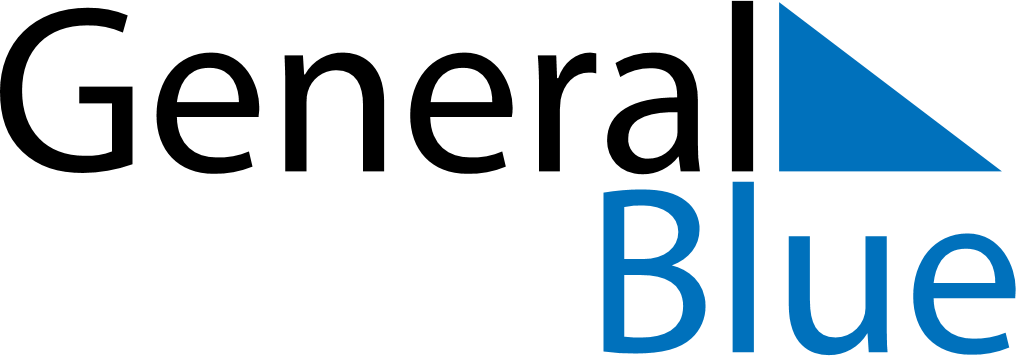 June 2029June 2029June 2029June 2029South KoreaSouth KoreaSouth KoreaMondayTuesdayWednesdayThursdayFridaySaturdaySaturdaySunday1223456789910Memorial Day1112131415161617181920212223232425262728293030